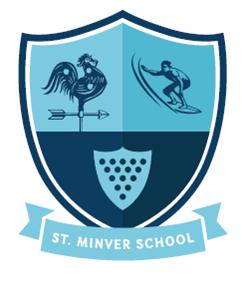 St. Minver School  Assessment results 2016Early YearsPhonics Screening Year 1 Key Stage 1 Key Stage 2 Progress Key Stage  2 2016 St Minver School NationalGood level Development73%69%EYFS score 36.5%34.4PHONICS YR 1 St Minver SchoolNational Expected Standard90%81%KS1Working within the end of KS1 expectations and aboveWorking within the end of KS1 expectations and aboveWorking at a greater depth within the end of KS1 expectations Working at a greater depth within the end of KS1 expectations St Minver SchoolNationalSt Minver SchoolNational Reading 73%74%33%24%Writing 67%65%12%13%Maths 82%73%24%18%Science 97%82%Working within the end of KS2 expectations and aboveWorking within the end of KS2 expectations and aboveWorking at a greater depth within the end of KS2 expectations Working at a greater depth within the end of KS2 expectations Working at a greater depth within the end of KS2 expectations Average Scaled Score Average Scaled Score St MinverNationalSt MinverNational National St MinverNational Reading 68%66%17%19%19%103103Writing 81%74%19%15%15%N/AMaths 65%70%13%17%17%102103GPS71%72%16%22%22%103104Science 81%81%N/AReading Writing Maths 55%53%10%10%5%n/ASt Minver SchoolNational  Floor standard Reading -1.10-5Writing 0.20-7Maths -1.80-5